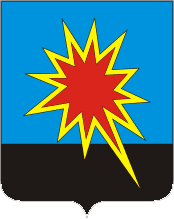 КЕМЕРОВСКАЯ ОБЛАСТЬКАЛТАНСКИЙ ГОРОДСКОЙ ОКРУГАДМИНИСТРАЦИЯ КАЛТАНСКОГО ГОРОДСКОГО ОКРУГАПОСТАНОВЛЕНИЕРуководствуясь частью 6 статьи 9, частью 3 статьи 67 Федерального закона от 29.12.2012 № 273-ФЗ «Об образовании в Российской Федерации» в части обеспечения приема детей в муниципальные дошкольные образовательные организации:1. Закрепить муниципальные дошкольные образовательные организации за конкретными территориями Калтанского городского округа, согласно приложению к настоящему постановлению.2. Признать утратившим силу постановление администрации Калтанского городского округа от 13.03.2017 № 49-п «О закреплении территорий за муниципальными дошкольными образовательными организациями Калтанского городского округа».3. Настоящее постановление вступает в силу с момента официального опубликования.4. Отделу организационной и кадровой работы (Верещагина Т.А.) обеспечить размещение настоящего постановления на официальном сайте администрации Калтанского городского округа.5. МАУ «Пресс-Центр г. Калтан» (Беспальчук В.Н.) опубликовать настоящее постановление в средствах массовой информации.6. Контроль исполнения настоящего постановления возложить на заместителя главы Калтанского городского округа по социальным вопросам Клюеву А.Б.Глава Калтанского городского округа 			                                            И. Ф. ГолдиновПриложение к постановлению администрации		Калтанского городского округаот      20.03.2018 г. №  50 -пМуниципальные дошкольные образовательные организации, закрепленные за конкретными территориями Калтанского городского округа       от   20.03.2018 г.     №         50 - п О закреплении муниципальных дошкольных образовательных организаций за конкретными территориями Калтанского городского округаНаименование дошкольной образовательной организацииТерритория1муниципальное бюджетное дошкольное образовательное учреждение Детский сад №1 «Росинка» ул. 60 лет Октября   21, 21А, 23, 25, 27,29, ул. Васильковая, ул. Кооперативная, ул. Нагорная, ул. Некрасова, ул. Островского, ул. Репина, ул. Станционная, пер. Станционный, ул. Сплавная, ул. Цветочная, пос. Новый пункт, ул. Луговая 2муниципальное бюджетное дошкольное образовательное учреждение Детский сад № 7 «Солнышко» Поселок ПостоянныйУЛИЦЫ:Дзержинского 4, 6, 7, 8, 9, 11,12, 14, 16, 18, 20, 21, 22, 23, 24, 25, Озерная, Российская,  Ашмаринская, Бетховена, Даргомыжского, Достоевского, Енисейская, Закарпатская, Заливная, Кандышевская, Квартальная, Кондомская, Колхозная, Космодемьянской, Кошевого, Красноярская, Лазо, Лазурная Малышевская, Маяковского,Набережная, Невского, Останкино, Покрышкина, Проселочная, Речная, Санаторная Спортивная, Топкинская, Хмельницкого, Шишкина, ШолоховаПЕРЕУЛКИ:Бетховена, Даргомыжский, Достоевского, Колхозный, Кошевого, Львовский, Матросова, Маяковского, Набережный, Овражный, Покрышкина, Прибрежный, Речной, Рыбацкий, Санаторный 1-й переулок, Санаторный 2-й переулок  3муниципальное бюджетное дошкольное образовательное учреждение Детский сад № 10 «Солнышко» ул. Береговая, ул. Весенняя, пер. Весенний, ул. М.Горького, ул. Железнодорожная, ул. Комсомольская, ул. Кондомская, ул. Лесная, ул. Линейная, ул. Малиновская, ул. Октябрьская, ул. Перспективная, ул. Пионерская, ул. Рабочая, ул. Рябиновая, ул. Сибирская, ул. Советская, ул. Спортивная, ул. Торговая, ул. Урицкого4муниципальное бюджетное дошкольное образовательное учреждение Детский сад № 11 «Березка»  УЛИЦЫ:Болотная, Весенняя, Ключевая, Колокольцева, Колхозная, Коммунистическая, Кооперативная, Ленина, Луговая, Нагорная, Набережная, Садовая, Советская, ШкольнаяПоселок МалиновкаУЛИЦЫ:Береговая, Весенняя, М.Горького, Железнодорожная, Комсомольская,Кондомская, Лесная, Линейная, Малиновская, Октябрьская, Перспективная, Пионерская, Рабочая, Рябиновая, Сибирская, Советская, Спортивная, Торговая, УрицкогоПЕРЕУЛОК:Весенний5муниципальное бюджетное дошкольное образовательное учреждение Детский сад № 24 «Белочка» Пр. Мира, 29-33б, ул. Горького, ул. Калинина нечетные с 17 по 43, ул. Гоголя, 1-55, 26,75, ул. Жданова четные с 108 по 124, нечетные с 107 по 125, 125а, пер. Жданова, ул. Нагорная, ул. 2 Нагорная, 1-4, ул. Базарная, пер. Базарный, 1-4,ул. Болотная, 1-14, пер. Болотный, ул. Садовая, 1-7, пер. Садовый, 5-14, ул. Красенка, ул. Некрасова, пер. Северный, ул. Пасечная, ул. Луговая, ул. Партизанская, 14-246муниципальное бюджетное дошкольное образовательное учреждение Детский сад № 37 «Семицветик» ул. 60 лет Октября, 1А, 2, 4, 5, 6, 8, 10, 14, 16, 18, 9, 11, 13, 15, 17, 24, 26, 28, 30 А,ул. Зеленая, ул. Космос, ул. Крупской четные с 2 по 78, нечетные с 1 по 69,ул. Крутая, ул. Мира, ул. Нахимова, ул. Подгорная, ул. Басмалинская, ул. Веселая, ул. Вишневая, ул. Восточная с переулком, ул. Гоголя, ул. Кирова, ул. Крупская нечетные с 73 по 103 четные с 80 по 114, ул. Макаренко, ул. Молодежная, ул. Народная, ул. Парижской Коммуны, ул. Российская, ул. Сосновая, ул. Солнечная, ул. Шевченко, ул. Школьная Полевой переулок ул. Строительная  7муниципальное бюджетное дошкольное образовательное учреждение Детский сад № 38 «Сказка»Пр. Мира 2, 11, 17а    УЛИЦЫ:Базарная, Жданова нечетные с 1 по 57, четные с 2 по 58, Заводская, Калинина 2, 4, 6, 8, Карьерная, Комсомольская 1, 3, 5, 11, 13, 15, 19, 21, 23, 25, 27, 33а, Мичурина,Совхозная   ПЕРЕУЛКИ:Совхозный 1 переулок, Жданова, Карьерный, Совхозный 2-й переулок, Базарный8Муниципальное автономное дошкольное образовательное учреждение Детский сад №2 «Радуга» Ул. Комсомольская, 40,42,44,63-123 Пр. Мира, 32-99, ул. Калинина, 44 – 157, ул. Гоголя, 28-163, ул. Горького, 34-38,ул. Нагорная, 2-я Нагорная, 7 – 19, ул. Жданова четные с 60-106, нечетные с 57 по 105, ул. Мичурина, ул. Заводская, пер. Ключевой, 1-16, пер. Партизанский, 1-40, ул. Партизанская, 1-42, ул. Курганская, пер. Курганский, ул. Новая, ул. Школьная, пер. Советский, пер. Горный9Муниципальное автономное дошкольное образовательное учреждение Детский сад № 12 «Березка» ул. Высотная, пер. Высотный, ул. Горнорабочая, ул. Горняцкая, ул. Дзержинского ул. Дружбы, ул. Куйбышева, ул. Кузбасская, ул. Кузбасская 1 переулок, ул. Кутузоваул. Ленина. ул. Ломоносова, ул. Новая, ул. Отдельная с переулками, ул. Проектная ул. Пугачева, ул. Пушкина, ул. Садовая, ул. Угольная, Черемуховый переулокул. Шахтерская 10Муниципальное автономное дошкольное образовательное учреждение Детский сад № 15 «Звездочка» УЛИЦЫ:Береговая, Весенняя, Горького, Горького 1 – я, Железнодорожная, Знаменка, Маркса, Минина, Набережная, Набережная 1-я, Омская, Пионерская, Победы, Пожарского, Почтовая, Репина, Руставели, Славы, Солнечная, Стахановская, Тепличная, Центральная, Жемчужная, Курская, Минская, Новосибирская, Новостройка, Новостройка 2-я, Полевая, Рижская, Строительная, Томская, Фестивальная, Дзержинского с 30 по 67.11муниципальное автономное дошкольное образовательное учреждение Центр развития ребенка – Детский сад «Планета детства»Ул. Комсомольская, пр. Мира, ул. Горького 28-38, ул. Калинина, 17-61, ул. Жданова, ул. Красенка, ул. Гоголя, 1-32, 65-107, нечетные с 1 по 81, ул. Нагорная, ул. 2 Нагорная, ул. Болотная, пер. Болотный, пер. Северный, ул. Луговая